Colegio San Manuel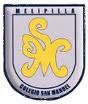 		Asignatura: Matemática 		Profesor: Carolina Bustamante Maldonado		Curso: 2° año básico GUÍA N°5 DE MATEMÁTICA 2° AÑO NOMBRE: ______________________________________________Fecha Entrega final: 29 mayoTe invito a que veas este video del mineduchttps://youtu.be/huPAEeTrfdEAprendoTV- Matemáticas 2°básico /Capítulo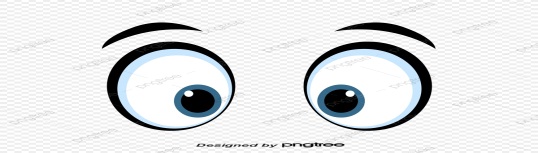 REALIZA LAS SIGUIENTES ACTIVIDADES:En texto estudiante  copiar en cuaderno página 12, Signos >y < y realizar el dibujo *enviar fotoDesarrollar las actividades  de esa página, y las páginas  12, 13, 14, 15,161, 18, 19, 20,21*Desde las páginas 22 a 25 es decir 22, 23, 24, 25 enviar imagen b) En texto “cuaderno de actividades”,Desarrollar  8, Los signos de > y <9, números hasta el 100 10,  números hasta el 10011 números hasta el 10012 resumen números hasta el 100 * enviar fotoÉxito en tu trabajoOBJETIVOS DE APRENDIZAJE:Reconocer y representar números del 0 al 100HABILIDADES / DESTREZAS:Conocimiento de números 0 al 100Comprender la relación entre diferentes números.INDICACIONES GENERALES:-Pide ayuda a un adulto para realizar este trabajo.-Busca un lugar tranquilo y luminoso para disponerte a trabajar. -Emplea lápiz grafito y de colores si es necesario.-Una vez finalizada la guía archívala para mostrársela a tu profesora cuando se reinicien las clases y enviar imagen , foto  del trabajo realizado a correo : carobustamante.sanmanuel@gmail.comCon los siguientes datos: nombre alumno guía n° y curso	INDICACIONES GENERALES:-Pide ayuda a un adulto para realizar este trabajo.-Busca un lugar tranquilo y luminoso para disponerte a trabajar. -Emplea lápiz grafito y de colores si es necesario.-Una vez finalizada la guía archívala para mostrársela a tu profesora cuando se reinicien las clases y enviar imagen , foto  del trabajo realizado a correo : carobustamante.sanmanuel@gmail.comCon los siguientes datos: nombre alumno guía n° y curso	